République Algérienne Démocratique et populaireUniversité Mouloud MAMMERI de Tizi-OuzouFaculté des Sciences Biologiques et des Sciences Agronomiques 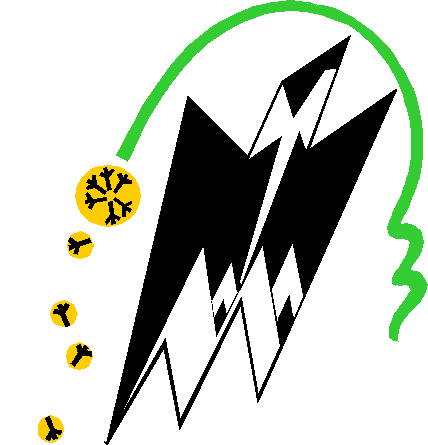 AVIS DE CONSULTATIONN° 04/FSBSA/UMMTO /2020La Faculté des Sciences Biologiques et des Sciences Agronomiquesde l’Université Mouloud MAMMERI de Tizi-Ouzou lance une consultation portant «Acquisition de fourniture et consommable de laboratoire et Atelier d’enseignement et de recherche », dans le cadre deson budget de fonctionnement de l’année 2020.Chapitre 22-13 : Fournitures  Article 03 :  Fourniture et consommable de laboratoire et Atelier d’enseignement et de recherche Le cahier des charges est structuré en trois (03)lots:Lot N° 01 : produits chimiques.Lot N° 02 : produits microbiologiqueLot N° 03 : verrerie et petits matériels.Tous les prestataires qualifiés dans le domaine peuvent soumissionner pour cette consultation et doivent retirerle cahier des charges auprèsdu secrétariat général de la Faculté des Sciences Biologiques et des Sciences Agronomiques.Le présent avis de consultation fera l’objet d’une publication sur le site web de l’UMMTO www.ummto.dz et d’un affichage public.Les offres doivent être déposées au secrétariat général de la Faculté des Sciences Biologiques et des Sciences Agronomiquessous pli unique fermé anonyme portant la mention «A NE PAS OUVRIR que par la commission d’ouverture des plis et d’évaluation des offres consultation N°04/FSBSA/UMMTO/2020 portant « Acquisition de fourniture et consommable de laboratoire et Atelier d’enseignement et de recherche » et l’intitulé de la consultation. Le dossier doit comporter les pièces suivantes :Dossier de candidature  Copie de l’identification fiscale ; Copie de l’identification statistique ;Copie du registre de commerce électronique ;Copie de l'extrait de rôles apuré ou avec échéancier et daté de moins d’un mois à la date de la soumission ; Casier judiciaire datant de moins de trois mois à la date de la soumission ;Attestations de mise à jour délivrée par la CASNOS et CNAS ,Déclaration de probité dûment renseignée, signée, datée et cachetée ;Déclaration de candidature dûment renseignée, signée, datée et cachetée ;Copie du statut de l’établissement (justificative du nombre de lits et capacité d’accueil) ;Bilans financiers des trois dernières années accompagnés des tableaux de compte de résultat (TCR) ; Dossier de l’offre technique :Déclaration à souscrire dûment renseignée, signée, datée et cachetée ;Numéro et domiciliation du compte bancaire ;Cahier des charges coté et paraphé ;C/ Offre financière Lettre de soumission dument renseignée datée, signée et cachetéeDétail estimatif et quantitatif daté, signé et cachetéBordereau des prix unitaires daté, signé et cachetéUn délai de Huit(08) jours est accordé aux soumissionnaires pour préparer et déposer leurs offres à compter du08/10/2020auniveau du Secrétariat Général de la Faculté des Sciences Biologiques et des Sciences Agronomique sise à HASNAOUA II.La date limite du dépôt des offres est fixée pour le 15/10/2020 à 10h00.L’ouverture des plis se fera, en présence des soumissionnaires qui le souhaitent le jour même de la date limite du dépôt des offres le 15/10/2020 à 10H 30Mn, au bureau de secrétariat général de la faculté (HASNAOUA II) La durée de validité des offres est égale à la durée de préparation des offres augmentée de trois (03) mois à compter de la date d’ouverture des plis.